.WALK WALK, FORWARD MAMBO, WALK WALK, BACK MAMBOSTEP, BALL CHANGE X 3, SIDE ROCK AND CROSS TWICESIDE ROCK, ¼ TURN RIGHT, SHUFFLE, PIVOT ½ LEFT, PIVOT ¼ LEFTCROSS ROCK, SHUFFLE ½ TURN LEFT, POINT FORWARD & BACK, ½ TURN, CLAP TWICEREPEATTAGDanced once at the end of wall 11, (facing back)ROCKING CHAIR STEPDon't Feel Like Dancin'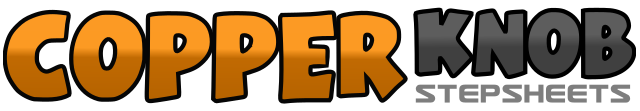 .......Count:32Wall:2Level:Improver.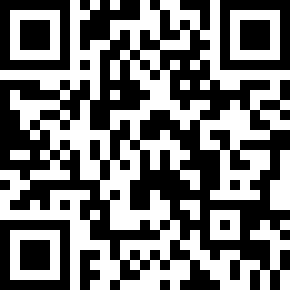 Choreographer:Rowena (UK)Rowena (UK)Rowena (UK)Rowena (UK)Rowena (UK).Music:I Don't Feel Like Dancin' - Scissor SistersI Don't Feel Like Dancin' - Scissor SistersI Don't Feel Like Dancin' - Scissor SistersI Don't Feel Like Dancin' - Scissor SistersI Don't Feel Like Dancin' - Scissor Sisters........1-2Step right forward, step left forward3&4Rock forward right, recover onto left step right in place5-6Step left back, step right back7&8Rock left back, recover onto right, step left in place1&2Step right across left, step slightly back on ball of left, step right across left&3Step slightly back on ball of left, step right across left&4Step slightly back on ball of left, step right across left5&6Rock left to left side, recover onto right, step left over right7&8Rock right to right side, recover onto left, step right over left1-2Rock left to left side, recover on to right ¼ turning right3&4Step left forward, step right beside left, step left forward5-6Step right forward, pivot ½ turn left7-8Step right forward, pivot ¼ left1-2Cross rock right over left, recover onto left3&4Shuffle step ½ turning right, stepping- right, left, right5-6Point left forward, point left back7&8Pivot ½ turn left(weight on left), clap clap1-2Rock right forward, recover onto left3-4Rock right back, recover onto left